АДМИНИСТРАЦИЯ МУНИЦИПАЛЬНОГО ОБРАЗОВАНИЯ «НОВОДУГИНСКИЙ РАЙОН» СМОЛЕНСКОЙ ОБЛАСТИПОСТАНОВЛЕНИЕот 14.01.2020 № 3Об утверждении положения об отделе территориального планирования муниципального района, энергетики, транспорта и ЖКХ Администрации муниципального образования  «Новодугинский район» Смоленской области Руководствуясь Уставом муниципального образования «Новодугинский район» Смоленской области (новая редакция),Администрация муниципального образования «Новодугинский район» Смоленской области п о с т а н о в л я е т:1. Утвердить прилагаемое положение об отделе территориального планирования муниципального района, энергетики, транспорта и ЖКХ Администрации муниципального образования  «Новодугинский район» Смоленской области.2. Признать утратившим силу постановление Администрации муниципального образования «Новодугинский район» Смоленской области «Об утверждении положения об отделе территориального планирования муниципального района, энергетики, транспорта и ЖКХ Администрации муниципального образования  «Новодугинский район» Смоленской области» от 24.01.2019 № 5.3. Контроль за исполнением настоящего постановления возложить на заместителя Главы муниципального образования «Новодугинский район» Смоленской области Иванова В.В., заместителя Главы муниципального образования «Новодугинский район» Смоленской области – управляющего делами Эминову С.Н.Глава муниципального образования«Новодугинский район»Смоленской области                                                                          В.В. Соколов УТВЕРЖДЕНОпостановлением Администрации муниципального образования«Новодугинский район»Смоленской областиот 14.01.2020 № 3П О Л О Ж Е Н И Еоб отделе территориального планирования муниципального района,   	энергетики, транспорта и ЖКХ Администрации муниципального образования «Новодугинский район»Смоленской области.1. Общие положения1.1. Отдел территориального планирования муниципального района, энергетики, транспорта и ЖКХ Администрации муниципального образования  «Новодугинский район» Смоленской области (далее - Отдел), является структурным подразделением Администрации муниципального образования «Новодугинский район» Смоленской области (далее - Администрация), осуществляющим полномочия Администрации по решению вопросов местного значения в сфере  территориального планирования муниципального района, строительства и архитектуры, энергетики, транспорта и жилищно-коммунального хозяйства.1.2. В своей деятельности Отдел руководствуется Конституцией Российской Федерации, федеральными конституционными законами, Федеральным законом от 6 октября 2003 № 131-ФЗ «Об общих принципах организации местного самоуправления в Российской Федерации» (далее – Федеральный закон), другими федеральными законами, издаваемыми в соответствии с ними иными нормативными правовыми актами Российской Федерации (указами и распоряжениями Президента Российской Федерации, постановлениями и распоряжениями Правительства Российской Федерации, иными нормативными правовыми актами федеральных органов исполнительной власти), Уставом, законами и иными нормативными правовыми актами Смоленской области, Уставом муниципального образования «Новодугинский район» Смоленской области (далее – Устав района), решениями, принятыми на местных референдумах, и иными муниципальными правовыми актами, а также настоящим Положением.1.3. Отдел подчиняется непосредственного Главе муниципального образования «Новодугинский район» Смоленской области (далее - Глава района) и его заместителю, непосредственно координирующему и контролирующему деятельность Отдела.1.4. Отдел в пределах своей компетенции и в установленном порядке осуществляет взаимодействие с федеральными органами государственной власти, в том числе их территориальными подразделениями; органами исполнительной власти Смоленской области; иными государственными органами; органами и должностными лицами местного самоуправления муниципального образования «Новодугинский район» Смоленской области (далее – район); органами и должностными лицами местного самоуправления других муниципальных образований Смоленской области; организациями всех организационно-правовых форм.1.5. Взаимоотношения Отдела с отраслевыми (функциональными) органами и другими структурными подразделениями Администрации муниципального образования «Новодугинский район» Смоленской области (далее - структурные подразделения Администрации) регулируются правовыми актами Главы района и Администрации.1.6. Указания Отдела в пределах функций, предусмотренных настоящим Положением, являются обязательными для структурных подразделений Администрации.1.7. Отдел обеспечивает  при реализации своих полномочий приоритет целей и задач по развитию конкуренции  на товарных рынках в установленной сфере деятельности.2. Задачи и функцииотдела территориального планирования муниципального района энергетики, транспорта и ЖКХ Администрации муниципального образования «Новодугинский район» Смоленской области2.1. Основной задачей Отдела является исполнение и обеспечение полномочий Администрации, вытекающих из Федерального закона «Об общих принципах организации самоуправления в Российской Федерации», Устава района в сфере территориального планирования района, строительства и архитектуры, энергетики, транспорта и жилищно-коммунального хозяйства.			2.2. Задачами отдела являются:2.2.1. Разработка проектов нормативных правовых актов по вопросам местного значения в сфере территориального планирования района, строительства и архитектуры, энергетики, транспорта и жилищно-коммунального хозяйства, отнесенных к полномочиям Главы  района и Администрации, в том числе принятие или утверждение которых входит в компетенцию Совета депутатов;2.2.2. Разработка схем территориального планирования  района;2.2.3. Подготовка на основе схемы  территориального планирования  района документации по планировке территории  района;2.2.4. Ведение информационной системы обеспечения градостроительной  деятельности, осуществляемой на территории муниципального района;2.2.5. Организация в границах  района  электро- и газоснабжения поселений;2.2.6. Организация содержания и строительства автомобильных дорог общего пользования между населенными пунктами, мостов и иных транспортных инженерных сооружений вне границ населенных пунктов в границах  района, за исключением автомобильных дорог общего пользования, мостов и иных транспортных инженерных сооружений федерального и регионального значения;2.2.7. Организация дорожной деятельности в отношении автомобильных дорог местного значения вне границ населенных пунктов в границах муниципального района, осуществление муниципального контроля за сохранностью автомобильных дорог местного значения вне границ населенных пунктов в границах муниципального района, организация дорожного движения и обеспечение безопасности дорожного движения на них, а также осуществление иных полномочий в области использования автомобильных дорог и осуществления дорожной деятельности в соответствии с законодательством Российской Федерации;2.2.8. Создание условий для предоставления транспортных услуг населению и организации транспортного обслуживания населения между поселениями в границах района;2.2.9. Выдача разрешений на установку рекламных конструкций на территории района, аннулирование таких разрешений; выдача предписаний о демонтаже самовольно установленных вновь рекламных конструкций на территории района, осуществляемые в соответствии с Федеральным законом от 13 марта 2006 года № 38-ФЗ «О рекламе (далее – Федеральный закон «О рекламе»);2.2.10. Прием граждан, рассмотрение их обращений, связанных с решением вопросов местного значения, отнесенных к полномочиям Отдела территориального планирования муниципального района, энергетики, транспорта и ЖКХ, принятие решений по указанным обращениям граждан;2.2.11. Осуществление переданных Администрации в соответствии с соглашениями полномочий органов местного самоуправления поселений в области градостроительной деятельности, жилищных отношений;2.2.12. Организация делопроизводства, учет и хранение  документации по вопросам деятельности Отдела. 				2.3. Функции отдела. 2.3.1. В целях реализации поставленных перед ним задач Отдел осуществляет следующие функции:-подготавливает предложения по основным направлениям экономического и социального развития района (в пределах задач и функций, предусмотренных настоящим Положением) на перспективу, принимает участие в  разработке годовых и перспективных планов по строительству и жилищно-коммунальному хозяйству в районе;-вносит в установленном порядке  в Администрацию  предложения по подготовке проектов нормативных и иных правовых  актов по вопросам строительства, архитектуры, градостроительства, транспорта и жилищно-коммунального хозяйства, в том числе порядка осуществления градостроительной, транспортной и жилищно-коммунальной деятельности на территории района;-осуществляет техническое сопровождение проектной стадии;-оформляет разрешительную документацию на строительство и реконструкцию объектов;-осуществляет технический  надзор;-выдает обязательные для исполнения предписания об устранении допущенных нарушений в области строительства;-обеспечивает  рассмотрение предложений, заявлений, и жалоб и принятие по ним мер в пределах своей компетенции;-организует контроль за разбивкой на местности запроектированных объектов, осей строений;-согласовывает правила застройки поселений;-ведет регистр строящихся жилых домов на территории  района; -участвует в оформлении межевых дел земельных участков муниципального района;	-оказывает содействие государственным и общественным органам охраны памятников истории и культуры;-выдает архитектурно-планировочное задание на проектирование и строительство объектов;-выдает разрешение на строительство, на ввод объектов в эксплуатацию при осуществлении строительства, реконструкции,  капитального ремонта объектов строительства, расположенных на территориях поселений;-участвует в работе комиссий по приемке в эксплуатацию законченных строительством объектов;-предоставляет отчеты в органы статистики и вышестоящие  организации по вводу законченных строительством объектов;-выдает в установленном порядке заинтересованным предприятиям, организациям, учреждениям, независимо от их ведомственной принадлежности и форм собственности разрешение на производство земляных работ;-разрабатывает прогнозы строительной деятельности;-участвует  в разработке государственных, региональных и территориальных инвестиционно - строительных программ, в том числе в области архитектуры, строительства и жилищно-коммунального хозяйства,  обеспечивает их реализацию; -организует в соответствии с действующим законодательством и Регламентом Администрации муниципального образования «Новодугинский район» Смоленской области рассмотрение предложений, заявлений и жалоб, поступающих в Отдел, прием граждан по вопросам, отнесённым к компетенции Отдела;-принимает меры по устранению недостатков в управленческой деятельности;-осуществляет подготовку, оформление, выдачу разрешения на установку рекламных конструкций и совершение иных, связанных с выдачей разрешения действий;-осуществляет согласование с уполномоченными органами, необходимое для принятия решения о выдаче разрешения или отказе  в его выдаче; -осуществляет подготовку, оформление, выдачу решения об отказе в выдаче разрешения и совершение иных, связанных с выдачей разрешения об отказе действий;-осуществляет подготовку, оформление выдачу решения об аннулировании разрешения и совершение иных, связанных с выдачей решения об аннулировании разрешения;-осуществляет контроль демонтажа (владельцем рекламной конструкции, либо собственником или иным законным владельцем соответствующего недвижимого имущества, к которому такая конструкция присоединена) рекламной конструкции в случае аннулирования разрешения или признания его недействительным;-осуществляет иные полномочия в соответствии с федеральным и областным законодательством и муниципальными правовыми актами.3. Праваотдела территориального планирования муниципального района энергетики, транспорта и ЖКХ Администрации муниципального образования «Новодугинский район» Смоленской области3.1. Отдел для осуществления своей деятельности имеет право:3.1.1. Получать в Администрации нормативный, информационный и справочный материал, включая специальную и справочную литературу, периодические издания, необходимые для выполнения должностных обязанностей работникам Отдела, а равно доступ к необходимой информации, передаваемой с помощью электронных средств;3.1.2. Пользоваться в установленном порядке информационными банками данных Администрации, а также создавать собственные информационные банки данных;3.1.3. Запрашивать и получать в установленном порядке у государственных и иных органов, организаций, предприятий, учреждений, должностных лиц информацию, документы и материалы в части и объёмах, необходимых для осуществления функций Отдела. 3.1.4. Вносить проекты правовых актов по вопросам, отнесенным к компетенции Отдела, на рассмотрение органов и должностных лиц местного самоуправления района, а также участвовать в подготовке этих проектов;3.1.5. Разрабатывать методические материалы и рекомендации по вопросам, отнесенным к компетенции Отдела; 3.1.6. Участвовать в служебных совещаниях, семинарах и других мероприятиях Администрации и других органов местного самоуправления по вопросам, связанным с деятельностью Отдела;3.1.7. Привлекать в установленном порядке для выполнения отдельных работ специалистов Администрации, других органов местного самоуправления района, экспертов по вопросам территориального планирования района, энергетики, транспорта и  жилищно-коммунального хозяйства;3.1.8. Организовывать и проводить семинары,  совещания и другие мероприятия для решения задач Отдела;3.1.9. Контролировать  деятельность муниципальных учреждений и предприятий, получать от них в установленном порядке информационно-статистическую и другую документацию в части и объёмах, необходимых для осуществления функций Отдела;3.1.10. Обращаться в надзорные, правоохранительные и другие органы в целях проведения проверок соблюдения законодательства в сфере строительства, архитектуры, энергетики, транспорта и жилищно-коммунального хозяйства.4. Организация деятельностиотдела территориального планирования муниципального района энергетики, транспорта и ЖКХ Администрации муниципального образования «Новодугинский район» Смоленской области4.1. Структура, численность Отдела и должности работников определяются штатным расписанием, утверждаемым постановлением Главы района по представлению начальника Отдела.4.2. Руководство Отделом осуществляет начальник Отдела, назначаемый на должность и освобождаемый от должности распоряжением Главы района.4.3. Начальник Отдела замещает высшую должность муниципальной службы и должен соответствовать следующим квалификационным требованиям: высшее образование и стаж муниципальной службы не менее трех лет или стаж работы по специальности, направлению подготовки не менее пяти лет.4.4. Начальник Отдела находится в непосредственном подчинении Главы района и его заместителя, непосредственно координирующего и контролирующего деятельность Отдела.4.5. Начальник Отдела:-осуществляет руководство деятельностью Отдела;-несет персональную ответственность за выполнение возложенных на Отдел задач и функций;-представляет Главе района предложения по структуре и штатной численности работников Отдела и изменения к ним, исходя из конкретных задач, стоящих перед Отделом, а также условий их реализации;-вносит на рассмотрение Главе района предложения о назначении на должность и об освобождении от должности работников Отдела; о поощрении работников Отдела и применении к ним мер дисциплинарного воздействия;-разрабатывает должностные инструкции работников Отдела и обеспечивает контроль исполнения должностных инструкций работниками Отдела;-вносит в установленном порядке на рассмотрение Главе района проекты правовых актов по вопросам, отнесенным к компетенции Отдела;-представляет Отдел в отношениях с органами государственной власти, органами исполнительной власти Смоленской области, органами местного самоуправления других муниципальных образований, организациями всех организационно-правовых форм, гражданами; -подписывает в пределах своей компетенции служебную документацию;-отдает распоряжения и указания, обязательные для исполнения сотрудниками Отдела, контролирует их исполнение;-организует оперативное, точное и правильное ведение делопроизводства в Отделе в соответствии с действующими правовыми актами;-обеспечивает рассмотрение в установленном порядке предложений, заявлений и жалоб граждан по вопросам, относящимся к компетенции Отдела, осуществляет личный прием граждан в пределах своей компетенции;-участвует в работе комиссий, создаваемых при Администрации, при рассмотрении вопросов, относящихся к компетенции Отдела;-осуществляет иные полномочия в соответствии с федеральным и областным законодательством, Уставом района, настоящим Положением, распоряжениями Главы района и его заместителя, непосредственно координирующего и контролирующего деятельность Отдела.4.6. Работники Отдела назначаются на должности и освобождаются от должности распоряжением Главы района по представлению начальника Отдела.4.7. Права, обязанности и ответственность работников Отдела определяются федеральным и областным законодательством о труде и о муниципальной службе, настоящим Положением, трудовыми договорами, а также должностными инструкциями, утвержденными Главой района.4.8. Отдел пользуется в установленном порядке, закрепленным за ним имуществом.4.9. Отдел пользуется в установленном порядке печатями и штампами Администрации.4.10. Материально-техническое, документационное, информационное и транспортное обеспечение деятельности Отдела по выполнению предусмотренных настоящим Положением функций осуществляется в установленном порядке.5. Порядок реорганизации, ликвидацииотдела территориального планирования муниципального района энергетики, транспорта и ЖКХ Администрации муниципального образования «Новодугинский район» Смоленской областиРеорганизация, ликвидация Отдела производится в порядке и по основаниям, установленным федеральным и областным законодательством и Уставом района.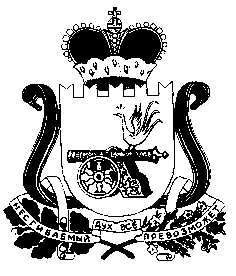 